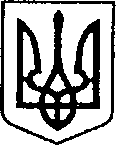 Ніжинська міська радаVІIІ скликанняПротокол №31Засідання постійної комісії міської ради з питань соціально-економічного розвитку, підприємництва, інвестиційної діяльності, бюджету та фінансів18.02.2022р.Малий  залГоловуючий: Мамедов В.Х.Присутні члени комісії: Безпалий О.В., Гавриленко В.П., Гомоляко А.О.,  Тимошик Д.М.Присутні:   Список присутніх додається.Порядок денний:Розгляд питань порядку денного:Про роботу медичних закладів міста, проблемні питання та перспективи їх вирішенняПро роботу КНП «Ніжинський міський центр первинної медико-санітарної допомоги»СЛУХАЛИ: Калініченко О.А., директора комунального некомерційного підприємства «Ніжинський міський центр первинної медико-санітарної допомоги», доповіла про роботу закладу за 2021 рік та початок 2022року (аналітична довідка про роботу КНП «Ніжинський міський центр первинної медико-санітарної допомоги» додається).У обговоренні доповіді взяли участь члени комісії Тимошик Д.М., Гомоляко А.О.Грозенко І.В., заступник міського голови з питань діяльності виконавчих органів ради, повідомила про  питання, які потребують нагального вирішення, зокрема оформлення безхозних приміщень під житло лікарям. Тимошик Д.М., член комісії, запропонував на наступних засіданнях комісії розглянути питання можливості виділення коштів на оформлення безхозного житла та його облаштування для надання лікарям.  Звернувся до Вовченка Ф.І., першого заступника міського голови з питань діяльності виконавчих органів ради, з пропозицією взяти це питання під свій контроль.ГОЛОСУВАЛИ: «за – 5,  проти – 0, утримався - 0».ВИРІШИЛИ:Інформацію взяти до відома. На наступних засіданнях комісії розглянути питання можливості виділення коштів на оформлення безхозного житла та його облаштування для надання лікарям.Про роботу КНП «Ніжинський міський пологовий будинок» СЛУХАЛИ: Якубу В.М., генерального директора КНП «Ніжинський міський пологовий будинок», який доповів про роботу закладу за 2021 рік та початок 2022року та основні проблемні питання роботи закладу (аналітична довідка про роботу КНП «Ніжинський міський пологовий будинок» додається).У обговоренні доповіді взяли участь члени комісії Гомоляко А.О., Мамедов В.Х., Тимошик Д.М., Гавриленко В.П., та заступник міського голови з питань діяльності виконавчих органів ради  Грозенко І.В. ВИРІШИЛИ:Інформацію взяти до відома. ГОЛОСУВАЛИ: «за – 5,  проти – 0, утримався - 0».1.3 Про роботу КНП «Ніжинська міська стоматологічна поліклініка»СЛУХАЛИ: Ігнатюка О.Б., директора комунального некомерційного підприємства «Ніжинська міська стоматологічна поліклініка», який доповів про роботу закладу за 2021 рік та початок 2022року та основні проблемні питання роботи закладу. Повідомив про звернення  до народних депутатів щодо проблемних питань та забезпечення реалізації державних фінансових медичних гарантій, ознайомив з відповіддю, отриманою від НСЗУ (копія додається). У обговоренні питання  взяли участь члени комісії Тимошик Д.М., Гавриленко В.П., та заступник міського голови з питань діяльності виконавчих органів ради  Грозенко І.В. ВИРІШИЛИ:Інформацію взяти до відома. ГОЛОСУВАЛИ: «за – 5,  проти – 0, утримався - 0».1.4 Про роботу КНП  «Ніжинська центральна міська лікарня ім.  Миколи Галицького»СЛУХАЛИ: Костирка О.М., генерального директора комунального некомерційного підприємства «Ніжинська центральна міська лікарня                ім. Миколи Галицького», який доповів про роботу закладу за 2021 рік та початок 2022року та основні проблемні питання роботи закладу (аналітична довідка про роботу КНП «Ніжинська центральна міська лікарня  ім. Миколи Галицького» та лист щодо шляхів вирішення проблемних питань  додаються).У обговоренні доповіді взяли участь члени комісії Гомоляко А.О., Мамедов В.Х., Тимошик Д.М., Гавриленко В.П., та заступник міського голови з питань діяльності виконавчих органів ради  Грозенко І.В. Гавриленко В.П., член комісії наголосив на необхідності дифереційованого підходу до роботи відділень та заохочення працівників відділень, відповідно до виконаної ними роботи.ВИРІШИЛИ:Інформацію взяти до відома. ГОЛОСУВАЛИ: «за – 5,  проти – 0, утримався - 0».Про виконання місцевих/регіональних цільових програм головним розпорядником коштів – управлінням культури і туризму Ніжинської міської ради Чернігівської області за 2021 рік (ПР №886 від 09.02.2022 року)СЛУХАЛИ: Купрій А.В., заступник начальника управління культури та туризму, ознайомила присутніх з проектом рішення.ВИСТУПИЛИ: Тимошик Д.М., член комісії, порекомендував розробникам переглянути кількість міських програм та, за можливості, об’єднати деякі з них, щоб зменшити загальну кількість та ефективніше використовувати кошти.Гомоляко А.О., член комісії, наголосив керівництву управління культури та туризму на необхідності звернути увагу на  дотримання техніки безпеки під час експлуатації будівлі Ніжинського МБК, зокрема необхідно перевірити технічний стан даху споруди. Купрій А.В., заступник начальника управління культури та туризму, зауважила,  що дана будівля потребує капітального ремонту.Головуючий  вніс на голосування пропозицію підтримати проект рішення.ГОЛОСУВАЛИ: «за – 5,  проти – 0, утримався - 0».ВИРІШИЛИ:Підтримати проект рішення та рекомендувати для розгляду на черговій сесії міської ради.Про внесення змін в Додаток 30 до рішення Ніжинської міської ради VIII скликання №3-4/2020 від 24 грудня 2020 року «Про затвердження бюджетних програм місцевого значення на 2021-2023 роки (ПР №872 від 26.01.2022 року)СЛУХАЛИ: Кудлая П.В., директора Комплексної дитячо-юнацької спортивної школи Ніжинського місцевого осередку ФСТ «Спартак», ознайомив присутніх з проектом рішення. Головуючий  вніс на голосування пропозицію підтримати проект рішення.ГОЛОСУВАЛИ: «за – 5,  проти – 0, утримався - 0».ВИРІШИЛИ:Підтримати проект рішення та рекомендувати для розгляду на черговій сесії міської ради.Про затвердження Програми фінансової підтримки діяльності 16 ДПРЧ (м. Ніжин) 4 державного пожежно-рятувального загону Головного управляння Державної служби України з надзвичайних ситуацій у Чернігівській області на 2022 рік (ПР №883 від 08.02.2022 року)СЛУХАЛИ: Носкова В.П., заступника начальника загону Ніжинського                                            районного Управління Головного управління ДСНС України в Чернігівській області,ознайомив присутніх з проектом рішення, пояснив, що фінансова підтримка необхідна для придбання паливно-мастильних матеріалів для техніки.Тимошик Д.М., член комісії, запропонував звернутися до керівництва Головного управління ДСНС України в Чернігівській області за роз’ясненнями  щодо стану фінансування та матеріального забезпечення підрозділу.Головуючий  вніс на голосування пропозицію підтримати проект рішення.ГОЛОСУВАЛИ: «за – 5,  проти – 0, утримався - 0».ВИРІШИЛИ:Підтримати проект рішення та рекомендувати для розгляду на черговій сесії міської ради.Про виконання місцевих/регіональних цільових програм головним розпорядником коштів – Управлінням житлово-комунального господарства та будівництва Ніжинської міської ради Чернігівської області за 2021 рік (ПР №882 від 08.02.2022 року)СЛУХАЛИ:  Кушніренка А.М.,  начальника УЖКГ та Б,  ознайомив присутніх з  проектом рішення.Головуючий  вніс на голосування пропозицію підтримати проект рішення.ГОЛОСУВАЛИ: «за – 5,  проти – 0, утримався - 0».ВИРІШИЛИ:Підтримати проект рішення та рекомендувати для розгляду на черговій сесії міської ради.Про виконання місцевих/регіональних цільових програм головним розпорядником коштів – відділом з питань фізичної культури та спорту Ніжинської міської ради Чернігівської області за 2021 рік (ПР №881 від 07.02.2022 року)СЛУХАЛИ:  Шкуро С.В..,  головного спеціаліста відділу фізичної культури та спорту,  аргументувала необхідність прийняття вказаного проекту рішення.У обговоренні проекту рішення взяли участь  Мамедов В.Х., Гавриленко В.П., Гомоляко А.О.Гомоляко А.О., член комісії,  порушив питання розвитку в м.Ніжині  пляжного волейболу. Запропонував вивчити питання побудови на вул.Об’їжджій приміщення для пляжного волейболу на два майданчики.Мамедов В.Х., голова комісії, звернув увагу на необхідність встановлення нової огорожі у ФОК (ЗОШ №9)  та придбання нових футбольних сіток.Головуючий вніс на голосування пропозицію  підтримати проект рішення та рекомендації комісії.ГОЛОСУВАЛИ: «за – 4,  проти – 0, утримався - 1».ВИРІШИЛИ: Проект рішення  рекомендувати на розгляд  сесії міської ради.Рекомендувати Глушку П.В., начальнику відділу фізичної культури та спорту, - вивчити питання можливості побудови на вул.Об’їжджій приміщення для пляжного волейболу на два майданчики;- розглянути питання встановлення огорожі  у ФОК (ЗОШ №9) та придбання нових футбольних сіток. Про встановлення розподілу орендної плати для комунального підприємства «Оренда комунального майна» Ніжинської міської ради (ПР №898 від 14.02.2022 року)СЛУХАЛИ:  Шумейко О.М.,  директора КП “Оренда комунального майна”,   ознайомила присутніх з  проектом рішення.Мамедов В.Х., голова комісії, вніс на голосування пропозицію підтримати проект рішення та рекомендувати для розгляду  на черговій сесії міської радиГОЛОСУВАЛИ: «за – 5,  проти – 0, утримався - 0». ВИРІШИЛИ: Підтримати проект рішення зі змінами та рекомендувати для розгляду  на черговій сесії міської ради.РІЗНЕ:Про персональний склад Ради підприємцівСЛУХАЛИ:  Ярош Я.М.,  начальника  сектора підприємництва, споживчого ринку та захисту прав споживачів відділу економіки та інвестиційної діяльності,  яка звернулася з питанням щодо критеріїв визначення персонального складу Ради підприємців,  оскільки заяв надійшло значно більше ніж може бути членів Ради, відповідно до рішення міської ради            № 4-19/2022 від 20.01.2022 “Про внесення змін до Положення про Раду підприємців при Ніжинській міській раді”.У обговоренні проекту рішення взяли участь Мамедов В.Х., Тимошик Д.М., Гавриленко В.П.Тимошик Д.М. вніс пропозицію  рекомендувати міському голові доручити відділу економіки та інвестиційної роботи розробити проект рішення  міської ради, у якому внести зміни у Положення про Раду підприємців при Ніжинській міській раді та виключити пункти про кількісні обмеження членів Ради.Мамедов В.Х., голова комісії, вніс дану пропозицію на голосування ГОЛОСУВАЛИ: «за – 5,  проти – 0, утримався - 0». ВИРІШИЛИ: Рекомендувати міському голові доручити відділу економіки та інвестиційної роботи розробити проект рішення  міської ради, у якому внести зміни у Положення про Раду підприємців при Ніжинській міській раді та виключити пункти про кількісні обмеження членів Ради.Голова комісії                                                     Володимир МАМЕДОВ№Назва проекта рішення або питання ДоповідаєПро роботу медичних закладів міста, проблемні питання та перспективи їх вирішенняКалініченко О.А.Якуба В.М.Ігнатюк О.Б.Костирко О.М.Про виконання місцевих/регіональних цільових програм головним розпорядником коштів – управлінням культури і туризму Ніжинської міської ради Чернігівської області за 2021 рік (ПР №886 від 09.02.2022 року)Бассак Т.Ф.Про внесення змін в Додаток 30 до рішення Ніжинської міської ради VIII скликання №3-4/2020 від 24 грудня 2020 року «Про затвердження бюджетних програм місцевого значення на 2021-2023 роки (ПР №872 від 26.01.2022 року)Кудлай П.В.Про затвердження Програми фінансової підтримки діяльності 16 ДПРЧ (м. Ніжин) 4 державного пожежно-рятувального загону Головного управляння Державної служби України з надзвичайних ситуацій у Чернігівській області на 2022 рік (ПР №883 від 08.02.2022 року)Носков В.П.Про виконання місцевих/регіональних цільових програм головним розпорядником коштів – Управлінням житлово-комунального господарства та будівництва Ніжинської міської ради Чернігівської області за 2021 рік (ПР №882 від 08.02.2022 року)Кушніренко А. М.Про виконання місцевих/регіональних цільових програм головним розпорядником коштів – відділом з питань фізичної культури та спорту Ніжинської міської ради Чернігівської області за 2021 рік (ПР №881 від 07.02.2022 року)Глушко П.В.Про встановлення розподілу орендної плати для комунального підприємства «Оренда комунального майна» Ніжинської міської ради (ПР №898 від 14.02.2022 року)Шумейко О. М.РІЗНЕ:Про персональний склад Ради підприємцівЯрош Я.М.